                                   Washington Parish Council     Open Spaces (Recreation, Allotments, Footpaths and                             Conservation) Committee To all Members of the Open Spaces (Recreation, Allotments, Footpaths and Conservation) Committee:Cllr S Buddell, Cllr B Hanvey, Cllr A Lisher and Cllr G Lockerbie (Chairman).  NOTICE is hereby given, and Councillors are SUMMONED to attend a meeting of the Open Spaces Committee on:Monday 24th January 2022 at 7:00pm in the Washington Village Memorial Hall (Doré Room)Covid safety restrictions may apply in line with prevailing Government guidelines.  Please contact the Clerk before noon on the day of the meeting for details, to register your interest in attending and submit any questions or matters relating to  the Agenda that you may wish to raise. Please would Groups nominate one person to act as a spokesperson.                                              AGENDA1.  Receive Apologies for Absence.2.. Record declarations of interest from members in any item to be discussed and agree      dispensations  3.  Approve the minutes of the last Open Spaces, Recreation & Allotments and Footpaths and     Conservation meeting on 15th November 2021.4.  Public Speaking 5.  Allotments     Report monthly inspection of the Allotment and other matters, and consider any recommended      action. 6.  First Extension Graveyard     Report monthly inspection of the First Extension Graveyard and consider any recommended action. 7.  Recreation Ground and Parish Property      To Report on any matters arising from the last meeting and agree any recommended action.       To Review the safety signage for the Play Area     To Consider quotations for recreation repairs and replacement toddler swings     To Consider a hire request for a church service and light entertainment on the Recreation Ground     To Consider a hire request for Village Day on  9th July 2022 on the Recreation Ground     To Consider a hire request for a wedding reception on the Recreation Ground on 29th July 2022.     To Consider bidding for Community Infrastructure Funds from the South Downs National Park      To Consider an invitation from Chanctonbury Churches for their Mission Day on 26th March 20228.  Footpaths and Bridleways9.  Conservation Issues 10. Any other urgent Open Space, Recreation & Allotment and Footpaths & Conservation issues that         may arise OR items for the next Agenda.  11. Date and Time of next meetings          Parish Council Meeting: Monday 7th February 2022, 7:30pm     Committees: Monday 21st February 2022 from 7:00pm         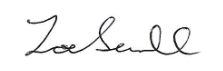      Zoe Savill     Clerk to Washington Parish Council     Under the provisions of the Local Government Audit and Accountability Act 2014 (Openness of Local Government     Bodies Regulations 2014), members of the public are permitted to film or record Council meetings to which they      are permitted access, in a non-disruptive manner. By attending this meeting, it is deemed that you consent to this.      A person or persons recording the parish meeting are reminded that the Public Speaking period is not part of the      formal meeting and that they should take legal advice for themselves as to their rights to make any recording      during that period